Skills :Good knowledge in AutoCADNegotiating, supervisory and leadership skillsSound mathematical, scientific and IT skills Fluent in English, strong communication and negotiations skills.Good knowledge of the engineering, estimation andconstruction management process. Proven ability to lead and motivate.Critical thinking almost every step of a project, from planning to design to construction.Proven technical abilities and knowledge.Educational Qualification: Bachelor of engineering: Civil Engineering. (4 years )   University: Dr. Babasaheb Ambedkar Marathwada University India.Diploma/Polytechnic: Civil Engineering. (3 years)University: Maharashtra State Board of Technical Education India.Safety & Quality Responsibilities:Maintains standards of safety and comply with company’s health, safety and environment management system requirements.Takes reasonable care of own health and safety and that of others in the workplace.Follows and maintain company standards of quality in accordance with company quality system requirements.Training in software:                                                                                                                                                                                                                 Packages:		MS Office (Word, Excel, PowerPoint)		Designing Tool:	AutoCAD (2007, 2009, 2010 & 2013), with sound Knowledge of 2D. DECLEARATION:-I consider myself familiar with civil engineering works. I am also confident of my ability to work in a team. I solemnly affirm that the above-furnished particulars are true to the best of my knowledge and belief. (Bashran)RESUME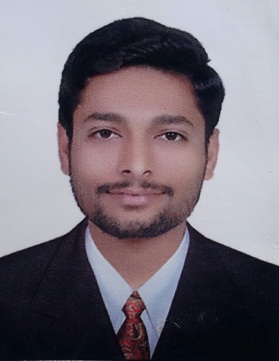 Name: Bashran.E-mail: bashran.374979@2freemail.com Visit visa valid: 26 Dec 2017Qualification :Bachelor of Engineering(Civil Engineering)Experience: 3 years (Site Engineer)                             Availability: Immediately PERSONAL DATA:Date of Birth       : 16/ 09/ 1991Sex                          : MaleNationality          : IndianMarital Status    : SingleLanguages           : English, Hindi,                                   Marathi, Urdu. OBJECTIVE:To work in a challenging environment for a professionally managed and growth oriented organization where my potentials and experience as a Civil Engineer can be utilized to their maximum capacity. Job ResponsibilitiesPlanning and Execution of works as per design & drawing.Preparation of daily, weekly, monthly, reports on work progress and evaluating as per the planned schedules.Responsible for estimation and quantity process.Complete detailing of RCC work, plaster, brick/block work, flooring, IPS, grad slab, etc.High voltage cables work experience. Calculation of the bill of material (BOM) and confirming the bill of quantities (BOQ).Assisting with MEP and other sub-contractors. Different QC/QA tests and preparing test reports and monitor and ensure that all projects executed by the department are in compliance with project quality plans.Coordination with MEP contractors. Maintaining quality standards for all structural works.Preparation of bar bending schedule and contractor billsSupervision of the working labor to ensure strict conformance to methods, quality and safety.Execute steel as per approved structural design.Construction document preparation.Project permitting and Client communication.Acting as the main technical adviser on a site for sub-contractors, crafts people and operatives.Experience:01-08-2014 to 18-09-2017About 3 years of Experience,  In Mayur Construction Co. N4 Aurangabad Maharashtra India.Civil Site Engineer on high rise building and roof truss structures for Industrial Projects.Project: Impact Heights 12 floors Residential cum commercial   Building.Clint: Amodi Properties Ltd.Consultant: Sajjad Lodhi Pvt.Period: 01-08-2014 to 28-06-2016Project: Rifa Building, Industrial Expansion MIDC.Clint: Lupin Ltd.Consultant:  Arnita Consultants Pvt. Mumbai.Period: 02-07-2016 to 18-09-2017